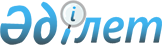 О внесении изменений в приказ Заместителя Премьер-Министра Республики Казахстан – Министра сельского хозяйства Республики Казахстан от 2 марта 2004 года № 104 "Об утверждении Правил охраны здоровья граждан, осуществляющих содержание, разведение, использование, производство, заготовку (убой), хранение, переработку, транспортировку (перемещение) и реализацию перемещаемых (перевозимых) объектов, от болезней, общих для животных и человека"Приказ Министра сельского хозяйства Республики Казахстан от 3 февраля 2020 года № 34. Зарегистрирован в Министерстве юстиции Республики Казахстан 6 февраля 2020 года № 19988
      ПРИКАЗЫВАЮ:
      1. Внести в приказ Заместителя Премьер-Министра Республики Казахстан – Министра сельского хозяйства Республики Казахстан от 2 марта 2004 года № 104 "Об утверждении Правил охраны здоровья граждан, осуществляющих содержание, разведение, использование, производство, заготовку (убой), хранение, переработку, транспортировку (перемещение) и реализацию перемещаемых (перевозимых) объектов, от болезней, общих для животных и человека" (зарегистрирован в Реестре государственной регистрации нормативных правовых актов № 2768, опубликован в Бюллетене нормативных правовых актов центральных исполнительных и иных государственных органов Республики Казахстан, 2004 год, № 29-32, ст. 963) следующие изменения:
      в Правилах охраны здоровья граждан, осуществляющих содержание, разведение, использование, производство, заготовку (убой), хранение, переработку, транспортировку (перемещение) и реализацию перемещаемых (перевозимых) объектов, от болезней, общих для животных и человека, утвержденных указанным приказом:
      подпункт 2) пункта 2 исключить;
      подпункты 9) и 10) пункта 3 изложить в следующей редакции:
      "9) беспрепятственно предоставляют государственным ветеринарно-санитарным инспекторам для ветеринарного осмотра перемещаемые (перевозимые) объекты;
      10) выполняют акты государственных ветеринарно-санитарных инспекторов;".
      2. Департаменту ветеринарной, фитосанитарной и пищевой безопасности Министерства сельского хозяйства Республики Казахстан в установленном законодательством порядке обеспечить:
      1) государственную регистрацию настоящего приказа в Министерстве юстиции Республики Казахстан;
      2) размещение настоящего приказа на интернет-ресурсе Министерства сельского хозяйства Республики Казахстан после его официального опубликования.
      3. Контроль за исполнением настоящего приказа возложить на курирующего вице-министра сельского хозяйства Республики Казахстан.
      4. Настоящий приказ вводится в действие по истечении десяти календарных дней после дня его первого официального опубликования
      "СОГЛАСОВАН"
Министерство здравоохранения
Республики Казахстан
					© 2012. РГП на ПХВ «Институт законодательства и правовой информации Республики Казахстан» Министерства юстиции Республики Казахстан
				
      Министр сельского хозяйства
Республики Казахстан 

С. Омаров
